  Average net wage in April 832 КМThe highest average net wage was that in the section Financial and insurance activities 1,264 КМ, while the lowest one was that in the section Arts, entertainment and culture 513 КМAverage monthly net wage of employed persons in Republika Srpska paid in April 2016 was 832 КМ, while average monthly gross wage was 1,339 КМ. Compared to April 2015, average net wage paid in April 2016 was really 1.3% higher and compared to March 2016 it was really 0.4% higher. In April 2016, the highest average wage, by section of activities, was paid in the section Financial and insurance activities and it amounted to 1,264 KM. On the other hand, the lowest average net wage in April 2016 was the one paid in the section Arts, entertainment and culture 513 KM. In April 2016, compared to March 2016, a nominal increase in net wages was recorded in the sections Other service activities 3.2%, Accommodation and food service activities 3.0% and Transport and storage 2.9%. A decrease in nominal wages was recorded in the sections Arts, entertainment and recreation 8.5%, Real estate activities 5.5% and Professional, scientific and technical activities 4.7%.     		               км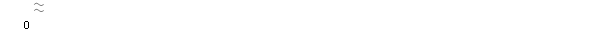 Graph 1. Average net wages of employed persons by monthMonthly inflation -1.0% in April 2016Annual inflation (April 2016/April 2015) -1.7%Prices of products and services for personal consumption in Republika Srpska, measured with the consumer price index, in April 2016, compared to the previous month, were on the average 1.0% lower, while they were 1.7% lower at the annual level. Of the 12 main divisions of products and services, an increase in prices was recorded in five divisions, a decrease was recorded in two divisions, while prices in five divisions remained on the average at the same level. The highest increase in prices in April was recorded in the division Other goods and services (1.0%), due to higher prices of personal care products, as a result of the end of discount period. An increase was also recorded in the division Transport (0.7%), due to higher purchase prices of fuel, which have been increasing slightly since March and April as a result of adjustments to price trends at the world market. In addition, higher prices were also recorded in the division Health care (0.4%), due to new purchase prices of certain medicaments. A slight increase in prices was recorded in the division Food and non-alcoholic beverages (0.3%), mainly due to higher, seasonal prices of fresh fruit and vegetables in this period, especially in early April, as well as a result of certain producers ending their discount periods. In the divisions Clothing and footwear, Furnishing and other equipment, Communication, Education, and Restaurants and hotels prices remained on the average at the same level. The highest decrease in prices in April was recorded in the division Housing (10.2), due to lower prices in the group electricity (23.2%) and in the group household gas (2.4%). Lower summer electricity tariffs entered into force in April, while gas was purchased at lower prices. Lower prices were also recorded in the division Recreation and culture (0.2%), due to slight discounts in the group data processing equipment (1.3%).Graph 2. Monthly and annual inflationWorking-day adjusted industrial production (April 2016/April 2015) increased by 4.3%Number of employees in industry (April 2016/April 2015) increased by 0.7%Working-day adjusted industrial production in April 2016, compared to April 2015, increased by 4.3%. In the section Electricity, gas, steam and air-conditioning supply a decrease by 2.0% was recorded and in the section Mining and quarrying a decrease by 9.0%, while in the section Manufacturing an increase by 9.8% was recorded. By main industrial group, based on economic purpose of products, working-day adjusted industrial production of capital goods in April 2016, compared to April 2015, was 11.2% higher, production of consumer durables was 4.2% higher, production of consumer non-durables was 3.3% higher, production of energy was 2.1% higher and production of intermediate goods was 2.1% higher.Number of employees in industry in April 2016, compared to the same month of the previous year, was 0.7% higher. Compared to March 2016 it was 0.5% higher and compared to the average monthly number of employed persons in 2015 it was 0.4% higher. Number of employees in industry in the period January-April 2016, compared to the same period of the previous year, was 1.1% higher. During the same period, in the section Manufacturing an increase by 1.4% was recorded and in the section Mining and quarrying an increase by 0.3%, while in the section Electricity, gas, steam and air-conditioning supply a decrease by 0.8% was recorded.Graph 3. Indices of industrial production, April 2012 – April 2016 (2010=100)Coverage of import with export (in the period January-April 2016) 65.7% In April 2016, the value of export was 228 million KM and the value of import was 406 million KM. In the total external trade of Republika Srpska in April of the current year, the percentage of coverage of import with export was 56.1%. The percentage of coverage of import with export in the first four months of the current year was 65.7%.In the period January – April 2016, the value of export was 863 million KM, which represented an increase by 8.5% compared to the same period of the previous year. During the same period, the value of import was 1 billion and 313 million KM, which represented a decrease by 1.2% compared to the same period of the previous year.In terms of the geographical distribution of external trade of Republika Srpska, in the period January – April 2016, the highest value of export was that of export to Italy, with 166 million KM or 19.2%, followed by Germany, with 107 million KM or 12.4% of the total realised export. During the same period, the highest value of import was that of import from Serbia, with 243 million KM or 18.5%, followed by Italy, with 171 million KM or 13.0% of the total realised importBy group of products, in the period January – April 2016, the highest share in export was that of processed wood, with the total value of 52 million KM, which was 6.1% of the total export, while the highest share in import was that of petroleum and oils obtained from bituminous minerals (crude), with the total value of 122 million KM, which was 9.3% of the total import. Graph 4. Export and import by month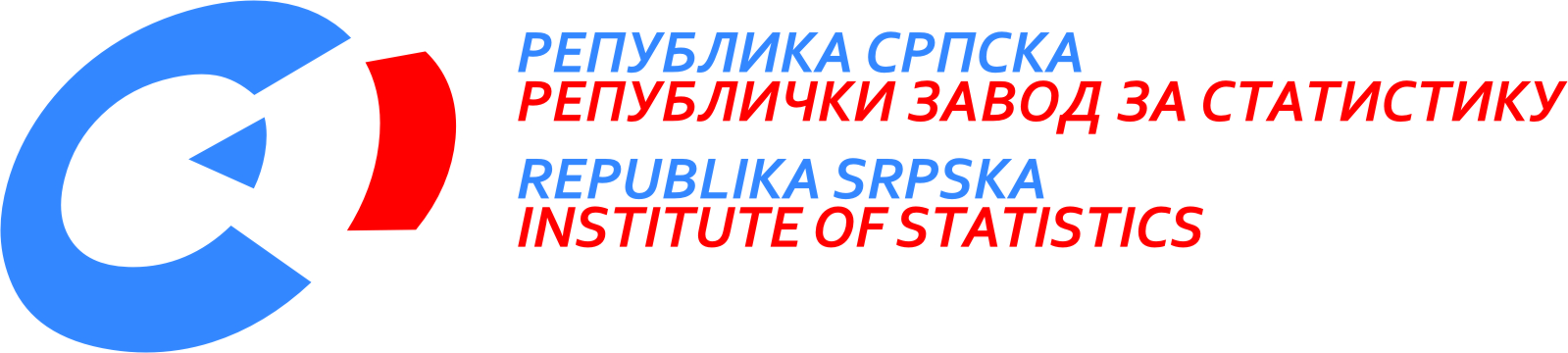            23rd May 2016, No. 125/16 PRESS RELEASE May 2016DATA PREPARED BY: Labour statisticsBiljana Glušac biljana.glusac@rzs.rs.ba Prices statisticsBiljana Tešić Biljana.tesic@rzs.rs.baIndustry and mining statisticsMirjana Bandur mirjana.bandur@rzs.rs.baExternal trade statisticsSanja Stojčević Uvalić, MScsanja.stojcevic@rzs.rs.baSYMBOLS - average¹ - estimateThe Release prepared by the Publications DivisionVladan Sibinović, Head of the DivisionPublished by the Republika Srpska Institute of Statistics,Republika Srpska, Banja Luka, Veljka Mlađenovića 12dRadmila Čičković, PhD, Director General of the InstituteThe Release is published online at: www.rzs.rs.batelephone +387 51 332 700; e-mail: stat@rzs.rs.baData may be used provided the source is acknowledged